Program warsztatów letnich KOK -Wysoka (ul. Chabrowa 4) Termin: 7-11.08.2023 i 16-18.08.2023Godz. 10.00-13.15Zapraszamy dzieci w wieku od 7 do 13 lat na letnie warsztaty w Wysokiej, dzięki którym czas upłynie ciekawie i wesoło. Nowi znajomi, nowe doświadczenia, ale wciąż ta sama świetna atmosfera i doświadczona kadra prowadzących. W ofercie m.in.: warsztaty ceramiki, majsterkowania, zdrowia, plastyczne, odkrywcze, kreatywne, malarskie, szycia czy programowania. Minimalna grupa 8 os. W przypadku mniejszej liczby warsztat będzie odwołany. Koszt jednego warsztatu 20 zł. Uwaga! zapisujemy na oba warsztaty dziennie. Na stronie www kultura-kobierzyce.pl będzie link do zgłoszenia. Opłatę należy wnieść po otrzymaniu zwrotnej informacji-sms, że dziecko zostało zakwalifikowane na warsztaty.Program warsztatów: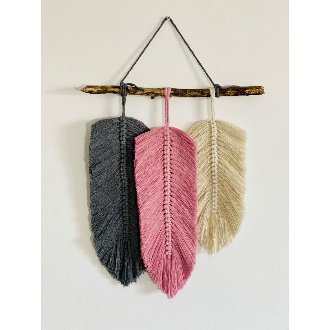 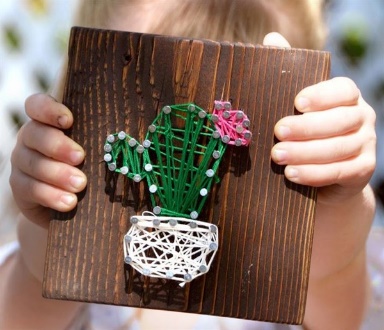 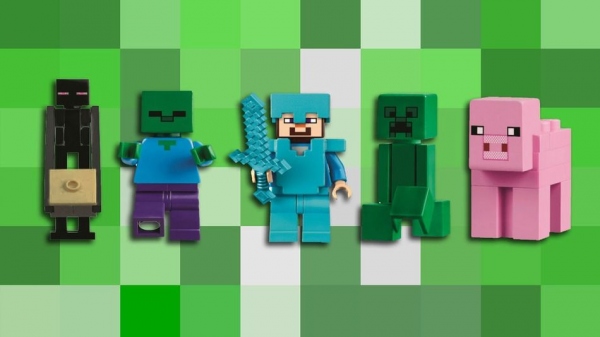 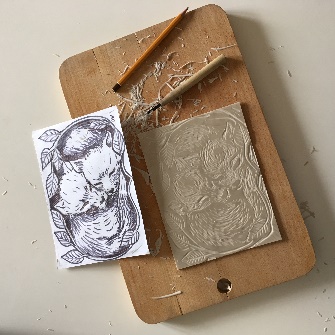 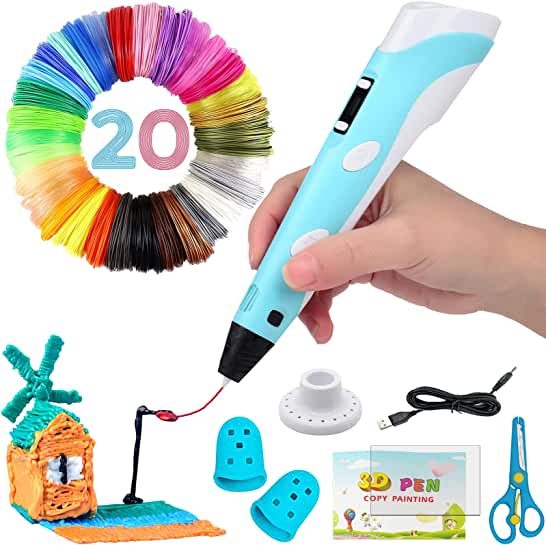 Koszt jednego warsztatu od 1 os.-20 zł.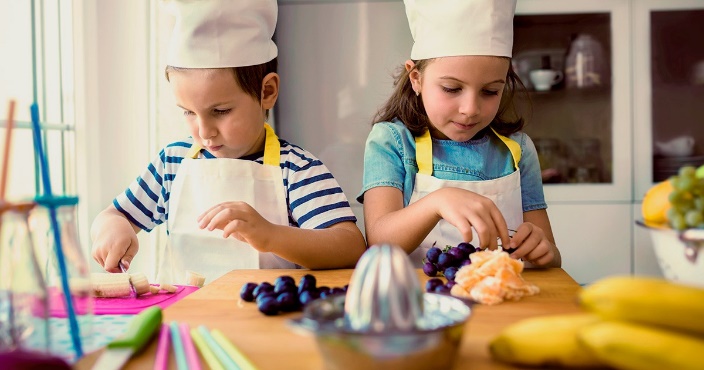 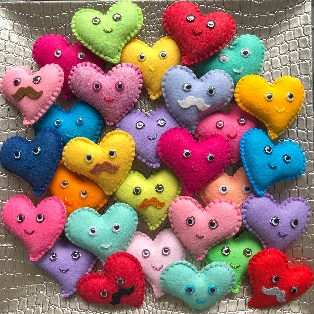 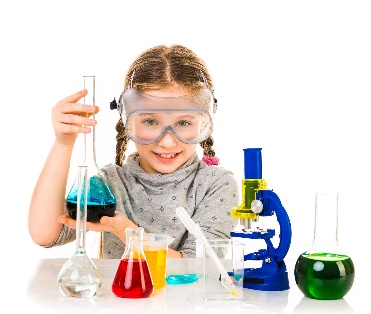 Lp.I tydzieńgodz. Rodzaj warsztatów7.08.2023-PN10.00-11.3011.45-13.15Akademia Kreatywnego OdkrywcyWarsztaty kreatywne drukowania długopisem 3 D8.08.2023-WT10.00-11.3011.45-13.15Warsztaty ekologiczneWarsztaty tkania makramy9.08.2023-ŚR10.00-11.3011.45-13.15Programowanie minecraft /7-8 latProgramowanie roblox/minecraft 10-13 lat lub 8/10 lat10.08.2023-CZ10.00-11.3011.45-13.15Warsztaty zdrowia Warsztaty string artu11.08.2023-PT10.00-11.3011.45-13.15Warsztaty akademii sztuki- biżuteriaWarsztaty decoupageLp.II tydzieńgodz.Rodzaj warsztatów16.08.2023-ŚR10.00-11.3011.45-13.15Warsztaty zdrowiaWarsztaty z kolorowym szkłem17.08.2023-CZ10.00-11.3011.45-13.15Warsztaty szycia Warsztaty batik18.08.2023-PT10.00-11.3011.45-13.15Warsztaty kreatywneWarsztaty czerpanego papieru